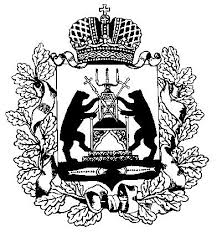 Российская ФедерацияНовгородская областьАдминистрация СОЛЕЦКОГО муниципального округаПОСТАНОВЛЕНИЕот 11.06.2021 № 856г. СольцыВ соответствии с Федеральным законом от 27 июля 2010 года № 210-ФЗ «Об организации  предоставления государственных и муниципальных услуг», решением Думы Солецкого муниципального округа от 21.09.2020 № 7 «О правопреемстве органов местного самоуправления Солецкого муниципального округа Новгородской области», Порядком разработки и утверждения административных регламентов предоставления муниципальных услуг, проведения экспертизы проектов административных регламентов предоставления муниципальных услуг, утвержденным   постановлением   Администрации   муниципального   округа  от 25.01.2021 № 93, Администрация Солецкого муниципального округа   ПОСТАНОВЛЯЕТ:1. Утвердить  прилагаемый административный регламент предоставления муниципальной услуги «Предоставление пользователям автомобильных дорог общего пользования местного значения Солецкого муниципального округа информации о состоянии автомобильных дорог».  2.       Признать утратившими силу постановления Администрации муниципального района:- от 11.02.2011 № 221 «Об утверждении административного регламента предоставления муниципальной услуги по представлению пользователям автомобильных дорог общего пользования местного значения Солецкого муниципального округа и Солецкого городского поселения информации о состоянии автомобильных дорог»;- от 24.06.2019 № 800 «О  внесении изменения в административный регламент предоставления муниципальной услуги по предоставлению пользователям автомобильных дорог общего пользования местного значения Солецкого муниципального округа и Солецкого городского поселения информации о состоянии автомобильных дорог».3. Опубликовать настоящее постановление в периодическом печатном издании – «Бюллетень Солецкого муниципального округа» и разместить на официальном сайте Администрации Солецкого муниципального округа в информационно - телекоммуникационной сети «Интернет».  Заместитель Главы администрации – председатель комитета градостроительства и благоустройства    И.А. КолесниковаАДМИНИСТРАТИВНЫЙ РЕГЛАМЕНТ предоставления муниципальной услуги  «Предоставление пользователям  автомобильных дорог общего пользования местного значения Солецкого муниципального округа информации о состоянии автомобильных дорог»1. ОБЩИЕ ПОЛОЖЕНИЯ1.1. Предмет регулирования административного регламента1.1.1. Предметом регулирования административного регламента предоставления Администрацией Солецкого муниципального округа муниципальной услуги  «Предоставление пользователям  автомобильных дорог общего пользования местного значения Солецкого муниципального округа информации о состоянии автомобильных дорог» (далее – Административный регламент),  является регулирование отношений, возникающих между Администрацией Солецкого муниципального округа и физическими либо юридическими лицами  при предоставлении  муниципальной услуги по предоставлению  пользователям  автомобильных дорог общего пользования местного значения Солецкого муниципального округа информации о состоянии автомобильных дорог (далее – муниципальная услуга).1.2. Круг заявителей 1.2.1. Заявителями на предоставление муниципальной услуги являются физические и юридические лица.          1.2.2. От имени заявителей в целях получения муниципальной услуги могут выступать лица, имеющие такое право в силу наделения их заявителями в порядке, установленном законодательством Российской Федерации, соответствующими полномочиями.          1.2.3. Для получения муниципальной услуги в электронном виде используется личный кабинет физического или юридического лица.	1.3. Требования к порядку информирования о предоставлении муниципальной услуги1.3.1. К справочной информации относится информация о наименовании, месте нахождения, графике работы, справочных телефонах, адресах электронной почты комитета Администрации муниципального округа, непосредственно предоставляющего муниципальную услугу, адресе официального сайта Администрации муниципального округа, а также о месте нахождения и графике работы подразделения государственного областного автономного учреждения «Многофункциональный центр предоставления государственных и муниципальных услуг» (далее – МФЦ).Справочная информация размещается на официальном сайте Администрации муниципального округа в информационно-телекоммуникационной сети «Интернет» (далее – сеть «Интернет»), в региональных государственных информационных системах «Реестр государственных и муниципальных услуг (функций) Новгородской области», «Портал государственных и муниципальных услуг (функций) Новгородской области», федеральной государственной информационной системе «Единый портал государственных и муниципальных услуг (функций)».1.3.2. Информация о порядке предоставления муниципальной услуги предоставляется: непосредственно специалистами комитета жилищно – коммунального хозяйства Администрации муниципального округа (далее – комитет), МФЦ;с использованием средств почтовой, телефонной связи и электронной почты;посредством размещения в информационно-телекоммуникационных сетях общего пользования, в том числе в сети «Интернет», публикаций в средствах массовой информации;посредством размещения на информационных стендах в местах предоставления муниципальной услуги.1.3.3. В рамках информирования заявителей о порядке предоставления муниципальной услуги функционируют информационные порталы:1) федеральная государственная информационная система «Единый портал государственных и муниципальных услуг (функций)» http://www.gosuslugi.ru;2) региональная государственная информационная система «Портал государственных и муниципальных услуг (функций) Новгородской области» http://uslugi.novreg.ru. 1.3.4. В федеральной государственной информационной системе «Единый портал государственных и муниципальных услуг (функций)», региональной государственной информационной системе «Портал государственных и муниципальных услуг (функций) Новгородской области» размещается следующая информация:1) исчерпывающий перечень документов, необходимых для предоставления муниципальной услуги;2) исчерпывающий перечень документов, которые заявитель вправе предоставить по собственной инициативе;3) требования к оформлению документов, необходимых для предоставления муниципальной услуги;4) круг заявителей;5) срок предоставления муниципальной услуги;6) результаты предоставления муниципальной услуги, порядок предоставления документа, являющегося результатом предоставления муниципальной услуги;7) размер платы, взимаемой за предоставление муниципальной услуги;8) исчерпывающий перечень оснований для отказа в предоставлении муниципальной услуги;9) о праве заявителя на досудебное (внесудебное) обжалование действий (бездействия) и решений, принятых (осуществляемых) в ходе предоставления муниципальной услуги;10) формы заявлений (уведомлений, сообщений), используемые при предоставлении муниципальной услуги.1.3.5. На информационных стендах в Администрации муниципального округа, официальном сайте Администрации муниципального округа в сети «Интернет» размещается следующая информация:1) исчерпывающий перечень документов, необходимых для предоставления муниципальной услуги, требования к оформлению указанных документов;2) срок предоставления муниципальной услуги;3) результаты предоставления муниципальной услуги, порядок предоставления документа, являющегося результатом предоставления муниципальной услуги;4) исчерпывающий перечень оснований для отказа в предоставлении муниципальной услуги;5) о праве заявителя на досудебное (внесудебное) обжалование действий (бездействия) и решений, принятых (осуществляемых) в ходе предоставления муниципальной услуги;6) формы заявлений (уведомлений, сообщений), используемые при предоставлении муниципальной услуги;7) текст административного регламента с приложениями (полная версия на официальном сайте Администрации муниципального округа в сети «Интернет» и извлечения на информационных стендах);8) извлечения из нормативных правовых актов, регулирующих порядок предоставления муниципальной услуги;9) информация о графике работы и размещении специалиста комитета, осуществляющего прием (выдачу) документов, а также информирование о предоставлении муниципальной услуги;10) номера телефонов справочных служб, телефона - автоинформатора (при наличии), номер факса комитета;11) графики приема заявителей должностным лицом (специалистом), ответственным за предоставление муниципальной услуги.1.3.6. Информационный стенд должен быть максимально заметен, хорошо просматриваем и функционален, оборудован карманами формата А4, в которых размещаются информационные листки.Текст материалов, размещаемых на информационном стенде, должен быть напечатан удобным для чтения шрифтом (размер шрифта не менее № 14), основные моменты и наиболее важные места выделены. В случае оформления информационных материалов в виде брошюр требования к размеру шрифта могут быть снижены (не менее № 10).1.3.7. Консультирование по вопросам предоставления муниципальной услуги осуществляется должностными лицами (специалистами) комитета, МФЦ в устной и письменной форме.1.3.8.  Должностные лица (специалисты) комитета, МФЦ при ответах заявителям в случаях их обращений по телефону обязаны:представить информацию о наименовании комитета Администрации муниципального округа, МФЦ, в который поступило соответствующее обращение;преставиться, назвав фамилию, имя, отчество (при наличии), должность;предоставить информацию по вопросам о предоставлении муниципальной услуги в пределах своей компетенции в соответствии с административным регламентом.При невозможности специалиста, принявшего звонок, самостоятельно ответить на поставленные вопросы, телефонный звонок переадресовывается (переводится) на другого специалиста или обратившемуся гражданину сообщается номер телефона, по которому можно получить необходимую информацию.Консультации предоставляются по следующим вопросам:место нахождения, график работы, официальный сайт Администрации муниципального округа, МФЦ в сети «Интернет», адреса электронной почты и номера телефонов должностных лиц, ответственных за предоставление муниципальной услуги;перечень документов, необходимых для принятия решения о предоставлении муниципальной услуги, комплектность (достаточность) представленных документов;время приема и выдачи документов;сроки предоставления муниципальной услуги;процесс выполнения административных процедур по предоставлению муниципальной услуги (на каком этапе, в процессе выполнения какой административной процедуры находится представленный заявителем пакет документов);6) порядок обжалования действий (бездействия) и решений, осуществляемых и принимаемых в ходе предоставления муниципальной услуги.1.3.9. По письменному обращению ответ направляется заявителю в срок, не превышающий 30 календарных дней со дня регистрации письменного обращения.Ответ на обращение направляется в форме электронного документа по адресу электронной почты, указанному в обращении, поступившем в форме электронного документа, и в письменной форме по почтовому адресу, указанному в обращении, поступившем в письменной форме.2. СТАНДАРТ ПРЕДОСТАВЛЕНИЯ МУНИЦИПАЛЬНОЙ УСЛУГИ2.1. Наименование муниципальной услуги2.1.1. Предоставление пользователям  автомобильных дорог общего пользования местного значения Солецкого муниципального округа информации о состоянии автомобильных дорог 2.2. Наименование органа Администрации муниципального округа, предоставляющего  муниципальную услугу2.2.1. Муниципальная услуга  предоставляется комитетом жилищно-коммунального хозяйства, дорожного строительства и транспорта Администрации муниципального округа (далее – комитет).          2.2.2. Должностным лицом, ответственным за предоставление муниципальной услуги, является главный специалист комитета (далее – специалист).           2.2.3. Не допускается требовать от заявителя осуществления действий, в том числе согласований, необходимых для получения муниципальной услуги и связанных с обращением в иные учреждения и организации, не предусмотренных настоящим Административным регламентом, за исключением получения услуг, включенных в перечень услуг, оказываемых в целях предоставления муниципальной услуги, которые являются необходимыми и обязательными для предоставления муниципальных услуг, утвержденный Думой Солецкого муниципального округа.           2.2.4. В процессе предоставления муниципальной услуги специалист взаимодействует с: - отделением ГИБДД отдела Министерства внутренних дел Российской Федерации по Солецкому району;- территориальными отделами Администрации муниципального округа;- руководителями дорожных организаций, осуществляющих деятельность в отношении автомобильных дорог общего пользования местного значения Солецкого муниципального округа;- отделом имущественных и земельных отношений Администрации муниципального округа.2.3. Результат предоставления муниципальной услуги2.3.1. Результатом предоставления муниципальной услуги является:-	информация о состоянии автомобильных дорог общего пользования местного значения Солецкого муниципального округа (далее – автомобильные дороги),    -	уведомление об отказе в предоставлении муниципальной услуги с указанием причин и оснований отказа. 2.4. Срок предоставления муниципальной услуги2.4.1. Комитет предоставляет муниципальную услугу в течение 30 (тридцати) календарных дней со дня подачи письменного обращения (заявления). В случае представления заявителем заявления через отдел МФЦ срок принятия решения исчисляется со дня передачи отделом МФЦ заявления в Администрацию муниципального округа.В исключительных случаях специалист комитета вправе продлить срок рассмотрения запроса заявителя на 30 дней, с уведомлением об этом заявителя.2.4.2. В случае направления заявления по почте, срок предоставления муниципальной услуги исчисляется со дня поступления документов в Администрацию муниципального округа (по дате регистрации).2.5. Перечень нормативных правовых актов, регулирующих отношения, возникающие в связи с предоставлением муниципальной услуги2.5.1. Перечень нормативных правовых актов, регулирующих предоставление муниципальной услуги (с указанием их реквизитов и источников официального опубликования) размещается на официальном сайте Администрации муниципального округа в сети «Интернет», в региональных государственных информационных системах «Реестр государственных и муниципальных услуг (функций) Новгородской области, федеральной государственной системе «Единый портал государственных и муниципальных услуг (функций)». 2.6. Исчерпывающий перечень документов, необходимых в соответствии с нормативными правовыми актами для предоставления муниципальной услуги и услуг, которые являются необходимыми и обязательными для предоставления муниципальной услуги, подлежащих представлению заявителем, способы их получения заявителем, в том числе в электронной форме, порядок их предоставления2.6.1. Для получения муниципальной услуги заявитель либо его представитель подает письменное обращение (заявление) по форме, указанной в Приложении № 1 к настоящему Административному регламенту.2.6.2. Заявитель вправе представить заявление на бумажном носителе лично или посредством почтового отправления с уведомлением о вручении либо в форме электронных документов с использованием федеральной государственной информационной системы «Единый портал государственных и муниципальных услуг (функций)», регионального портала государственных и муниципальных услуг (при его наличии) или посредством отдела МФЦ.2.7. Исчерпывающий перечень документов, необходимых в соответствии с нормативными правовыми актами для предоставления муниципальной услуги, которые находятся в распоряжении государственных органов, органов местного самоуправления и иных органов и которые заявитель вправе предоставить, а также способы их получения заявителями, в том числе в электронной форме, порядок их предоставленияПеречень документов, необходимых для предоставления муниципальной услуги, находящихся в распоряжении государственных органов, органов местного самоуправления и иных органов, участвующих в предоставлении муниципальной услуги, которые заявитель вправе предоставить, отсутствует.2.8. Указание на запрет требовать от заявителя предоставления документов и информации или осуществления действий, предоставление или осуществление которых не предусмотрено нормативными правовыми актами, регулирующими отношения, возникающие в связи с предоставлением муниципальной услугиЗапрещается требовать от заявителя:представления документов и информации или осуществления действий, представление или осуществление которых не предусмотрено нормативными правовыми актами, регулирующими отношения, возникающие в связи с предоставлением муниципальной услуги;представления документов и информации, которые находятся в распоряжении органов, предоставляющих муниципальную услугу, государственных органов, органов местного самоуправления и организаций, в соответствии с нормативными правовыми актами Российской Федерации, нормативными правовыми актами Новгородской области и муниципальными правовыми актами, за исключением документов, включенных в определенный частью 6 статьи 7 Федерального закона от 27 июля 2010 года № 210-ФЗ «Об организации предоставления государственных и муниципальных услуг» перечень документов (далее – Федеральный закон от 27 июля 2010 года № 210-ФЗ);осуществления действий, в том числе согласований, необходимых для получения муниципальной услуги и связанных с обращением в государственные органы, иные органы местного самоуправления, организации, за исключением таких услуг, включенных в перечни, указанные в части 1 статьи 9 Федерального закона от 27 июля 2010 года № 210-ФЗ;представления документов и информации, отсутствие и (или) недостоверность которых не указывались при предоставлении муниципальной услуги, за исключением случаев, предусмотренных пунктом 4 части 1 статьи 7 Федерального закона от 27 июля 2010 года № 210-ФЗ:- изменение требований нормативных правовых актов, касающихся предоставления муниципальной услуги, после первоначальной подачи заявления о предоставлении муниципальной услуги;- наличие ошибок в заявлении о предоставлении муниципальной услуги и документах, поданных заявителем, необходимых для предоставления муниципальной услуги и не включенных в представленный ранее комплект документов;- истечение срока действия документов или изменение информации при  предоставлении муниципальной услуги;- выявление документально подтвержденного факта (признаков) ошибочного или противоправного действия (бездействия) должностного лица органа, предоставляющего муниципальную услугу, муниципального служащего, работника МФЦ в предоставлении муниципальной услуги, о чем в письменном виде за подписью руководителя органа, предоставляющего муниципальную услугу, руководителя МФЦ уведомляется заявитель, а также приносятся извинения за доставленные неудобства;- предоставления на бумажном носителе документов и информации, электронные образы которых ранее были заверены в соответствии с пунктом 7.2 части 1 статьи 16 Федерального закона от 27 июля 2010 года № 210-ФЗ, за исключением случаев, если нанесение отметок на такие документы либо их изъятие является необходимым условием предоставления муниципальной услуги, и иных случаев, установленных федеральными законами.2.9. Исчерпывающий перечень оснований для отказа в приёме документов, необходимых для предоставления муниципальной услуги. Основания для отказа в приеме документов отсутствуют.          2.10. Исчерпывающий перечень оснований для приостановленияили отказа в предоставлении муниципальной услуги          2.10.1.  Основания для приостановления либо отказа заявителю в  предоставлении муниципальной услуги:2.10.1.1. Основанием для приостановления предоставления муниципальной услуги:- отсутствие в запросе заявителя фамилии (для юридического лица – наименования), почтового адреса и (или) электронного адреса заявителя.2.10.1.2. Основаниями для отказа в предоставлении муниципальной услуги являются:- отсутствие автомобильной дороги, в отношении которой необходимо предоставить информацию в перечне  автомобильных дорог общего пользования местного значения Солецкого муниципального округа;- запрос заявителя не поддается прочтению. Ответ на запрос не дается, о чем сообщается заявителю, направившему запрос, если его, название (для юридического лица), фамилия (для физического лица) и почтовый адрес поддаются прочтению;- поступление запроса, содержащего вопрос, на который заявителю ранее многократно давались письменные ответы по существу, если в запросе  не приведены новые доводы или обстоятельства. Администрация муниципального округа вправе принять решение о безосновательности очередного запроса и прекращении переписки по данному вопросу. О данном решении уведомляется заявитель, направивший обращение;- содержание в запросе нецензурных либо оскорбительных выражений, угрозы жизни, здоровью, имуществу должностного лица, а также членов его семьи. Администрация муниципального округа  вправе оставить запрос без ответа по сути поставленных в нем вопросов и сообщить заявителю, направившему его, о недопустимости злоупотребления правом.2.10.2. В случае отказа заявителю в предоставлении муниципальной услуги, запрос возвращается по почте заявителю, с уведомлением об отказе в письменной форме.2.11. Перечень услуг, которые являются необходимыми и обязательными для предоставления муниципальной услугиПеречень услуг, которые являются необходимыми и обязательными для предоставления муниципальной услуги, отсутствует.В случае, если для получения государственных и (или) муниципальных услуг, указанных в комплексном запросе, требуются сведения, документы и (или) информация, которые могут быть получены МФЦ только по результатам предоставления иных указанных в комплексном запросе государственных и (или) муниципальных услуг, направление заявлений и документов в соответствующие органы, предоставляющие государственные и (или) муниципальные услуги, осуществляется МФЦ не позднее одного рабочего дня, следующего за днем получения МФЦ таких сведений, документов и (или) информации. В указанном случае течение предусмотренных законодательством сроков предоставления государственных и (или) муниципальных услуги, указанных в комплексном запросе, начинается не ранее дня получения заявлений и необходимых сведений, документов и (или) информации соответствующим органом, предоставляющим государственные и (или) муниципальные услуги.2.12. Порядок, размер  и основания взимания государственной пошлины или иной платы, взимаемой за предоставление муниципальной услугиМуниципальная услуга предоставляется бесплатно.2.13. Максимальный срок ожидания в очереди при подаче заявления о предоставлении муниципальной услуги, услуги, предоставляемой организацией, участвующей в предоставлении муниципальной услуги, и при получении результата предоставления таких услуг2.13.1. Максимальный срок ожидания в очереди при подаче запроса о предоставлении муниципальной услуги и при получении результата предоставления муниципальной услуги составляет не более 15 (пятнадцати) минут.2.13.2. Максимальный срок ожидания в очереди при подаче запроса о предоставлении услуги, предоставляемой организацией, участвующей в предоставлении  муниципальной услуги, и при получении результата предоставления таких услуг устанавливается регламентом работы организаций, указанных в подпункте 2.2.4. пункта 2.2. настоящего Административного регламента.2.14. Срок и порядок регистрации запроса заявителя о предоставлении муниципальной услуги2.14.1. Запрос заявителя о предоставлении муниципальной услуги регистрируется в день обращения заявителя за предоставлением муниципальной услуги.2.14.2. Заявление заявителя о предоставлении муниципальной услуги регистрируется в приёмной Администрации муниципального округа в день обращения заявителя за предоставлением муниципальной услуги в соответствующем журнале Администрации муниципального округа. На заявлении делается отметка с указанием входящего номера и даты регистрации.2.14.3. В случае направления запроса на предоставление муниципальной услуги через отдел МФЦ, регистрация принятого запроса производится в журнале регистрации обращений граждан во время приема запроса.2.14.4. Регистрация запроса заявителя о предоставлении муниципальной услуги, направленного заявителем в форме электронных документов с использованием федеральной государственной информационной системы «Единый портал государственных и муниципальных услуг (функций)» или региональной информационной системы «Портал государственных и муниципальных услуг (функций) Новгородской области» осуществляется в день их поступления в приемную Администрации муниципального округа либо на следующий день в случае поступления заявления заявителя о предоставлении муниципальной услуги по окончании рабочего времени Администрации муниципального округа. В случае поступления заявления заявителя о предоставлении муниципальной услуги в выходные или нерабочие праздничные дни его регистрация осуществляется в первый рабочий день Администрации муниципального округа, следующий за выходным или нерабочим праздничным днем.2.15. Требования к помещениям, в которых предоставляется муниципальная услуга, к месту ожидания и приема заявителей, размещению и оформлению визуальной, текстовой и мультимедийной информации о порядке предоставления муниципальной услуги2.15.1. Рабочий кабинет специалиста комитета должен соответствовать санитарно-эпидемиологическим правилам и нормативам. Помещение должно быть оборудовано противопожарной системой и средствами пожаротушения, средствами оповещения о возникновении чрезвычайной ситуации.2.15.2. Рабочее место специалиста должно быть оборудовано персональным компьютером с возможностью доступа к необходимым информационным базам данных, печатающим и сканирующим устройством, бумагой, расходными материалами, канцелярскими товарами в количестве, достаточном для предоставления муниципальной услуги.2.15.3. Требования к размещению мест ожидания:а) места ожидания должны быть оборудованы стульями (кресельными секциями) и (или) скамьями (банкетками);б) количество мест ожидания определяется исходя из фактической нагрузки и возможностей для их размещения в здании, но не может составлять менее 3 мест.2.15.4. Требования к оформлению входа в здание:а) вход в здание должен быть оборудован удобной лестницей с поручнями для свободного доступа заявителей в здание;б) центральный вход в здание должен быть оборудован информационной табличкой (вывеской), содержащей следующую информацию:наименование Администрации муниципального округа;режим работы;в) вход и выход из здания оборудуются соответствующими указателями;г) информационные таблички должны размещаться рядом с входом либо на двери входа так, чтобы их хорошо видели посетители; д) фасад здания (строения) должен быть оборудован осветительными приборами; е) на прилегающей территории к зданию, в котором осуществляется прием граждан, оборудуются места для парковки автотранспортных средств, из которых не менее 10% мест (но не менее 1 места) должны быть предназначены для парковки специальных автотранспортных средств инвалидов. Доступ заявителей к парковочным местам является бесплатным.2.15.5. Требования к информационным стендам, размещению и оформлению информации о порядке предоставления муниципальной услуги указаны в пункте 1.3 настоящего Административного регламента.2.15.6. Требования к местам приема заявителей:а) кабинет приема заявителей должен быть оборудован информационными табличками с указанием:номера кабинета;фамилии, имени, отчества и должности специалиста, осуществляющего предоставление муниципальной услуги;времени перерыва на обед;б) рабочее место специалиста отдела должно обеспечивать ему возможность свободного входа и выхода из помещения при необходимости;в) место для приема заявителя должно быть снабжено стулом, иметь место для письма и раскладки документов.2.15.7. В целях обеспечения конфиденциальности сведений о заявителе, специалистом одновременно ведется прием только одного заявителя. 2.15.8. В здании, в котором предоставляется муниципальная услуга, создаются условия для прохода инвалидов и маломобильных групп населения.Инвалидам в целях обеспечения доступности муниципальной услуги оказывается помощь в преодолении различных барьеров, мешающих в получении ими муниципальной услуги наравне с другими лицами. Вход в здание, в котором предоставляется муниципальная услуга, оборудуется пандусом. Помещения, в которых предоставляется муниципальная услуга, должны иметь расширенные проходы, позволяющие обеспечить беспрепятственный доступ инвалидов, включая инвалидов, использующих кресла-коляски, а также должны быть оборудованы устройствами для озвучивания визуальной, текстовой информации, надписи, знаки, иная текстовая и графическая информация дублируется знаками, выполненными рельефно-точечным шрифтом Брайля.Глухонемым, инвалидам по зрению и другим лицам с ограниченными физическими возможностями при необходимости оказывается помощь по передвижению в помещениях и сопровождение.На стоянке должны быть предусмотрены места для парковки специальных транспортных средств инвалидов. За пользование парковочным местом плата не взимается.2.16. Показатели доступности и качества предоставления муниципальной услуги, в том числе количество взаимодействий заявителя с должностным лицом органа местного самоуправления, предоставляющего муниципальную услугу, при предоставлении муниципальной услуги и их продолжительность, возможность получения муниципальной услуги в многофункциональном центре предоставления государственных и муниципальных услуг, возможность получения информации о ходе предоставления муниципальной услуги, в том числе с использованием информационно-коммуникационных технологий.2.16.1. Показателем качества и доступности муниципальной услуги является совокупность количественных и качественных параметров, позволяющая измерять, учитывать, контролировать и оценивать процесс и результат предоставления муниципальной услуги.2.16.2. Показателем доступности является информационная открытость порядка и правил предоставления муниципальной услуги: наличие административного регламента предоставления муниципальной услуги; наличие информации об оказании муниципальной услуги в средствах массовой информации, общедоступных местах, на стендах в Администрации муниципального округа;обеспечение предоставления муниципальной услуги с использованием региональной информационной системы «Портал государственных и муниципальных услуг (функций) Новгородской области»;обеспечение предоставления муниципальной услуги с использованием федеральной государственной информационной системы «Единый портал государственных и муниципальных услуг (функций)»;количество взаимодействий заявителя со специалистом отдела для получения муниципальной услуги (для получения муниципальной услуги заявителю необходимо обратиться для подачи и получения документов).2.16.3. Показателями качества предоставления муниципальной услуги являются:  степень удовлетворенности граждан качеством и доступностью муниципальной услуги;соответствие предоставляемой муниципальной услуги требованиям настоящего Административного регламента;соблюдение сроков предоставления муниципальной услуги;количество обоснованных жалоб;регистрация, учет и анализ жалоб и обращений  в Администрации муниципального округа.2.17. Иные требования, в том числе учитывающие особенности предоставления муниципальной услуги в многофункциональных центрах предоставления государственных и муниципальных услуг и особенности предоставления муниципальной услуги в электронной форме2.17.1. Заявителям обеспечивается возможность получения информации о порядке предоставления муниципальной услуги, а также копирования форм заявлений и иных документов, необходимых для получения муниципальной услуги, в том числе с использованием региональной государственной информационной системы «Портал государственных и муниципальных услуг (функций) Новгородской области» при наличии технической возможности.2.17.2. Прием документов на предоставление муниципальной услуги и выдача результата муниципальной услуги может осуществляться в МФЦ на основании заключенного Соглашения  о взаимодействии между Администрацией Солецкого муниципального округа и государственным областным автономным учреждением «Многофункциональный центр предоставления государственных и муниципальных услуг».Административные процедуры, предусматривающие прием и выдачу готовых документов, могут выполняться как на базе отдела МФЦ Солецкого района, так и на базе любого МФЦ на территории Новгородской области.2.17.3. МФЦ при однократном обращении заявителя с запросом о предоставлении нескольких государственных и (или) муниципальных услуг организует предоставление заявителю двух и более государственных и (или) муниципальных услуг (далее - комплексный запрос). Комплексный запрос должен содержать указание на государственные и (или) муниципальные услуги, за предоставлением которых обратился заявитель, а также согласие заявителя на осуществление МФЦ от его имени действий, необходимых для их предоставления. В этом случае МФЦ для обеспечения получения заявителем государственных и (или) муниципальных услуг, указанных в комплексном запросе, действует в интересах заявителя без доверенности и направляет в органы, предоставляющие государственные и (или) муниципальные услуги, заявления, подписанные уполномоченным работником многофункционального центра и скрепленные печатью многофункционального центра, а также сведения, документы и (или) информацию, необходимые для предоставления указанных в комплексном запросе государственных и (или) муниципальных услуг, с приложением заверенной многофункциональным центром копии комплексного запроса. При этом не требуются составление и подписание таких заявлений заявителем. Одновременно с комплексным запросом заявитель подает в МФЦ письменное обращение (заявление), предусмотренное пунктом 2.6 Административного регламента.Письменное обращение (заявление), предусмотренное пунктом 2.6 Административного регламента, направляется МФЦ не позднее одного рабочего дня, следующего за днем получения комплексного запроса в Администрацию муниципального округа.При поступлении в МФЦ документов, являющихся результатом предоставления государственной и (или) муниципальной услуги, МФЦ обеспечивает возможность выдачи таких документов заявителю не позднее одного рабочего дня, следующего за днем поступления таких документов в МФЦ.Заявитель имеет право обратиться в МФЦ в целях получения информации о ходе предоставления конкретной государственной и (или) муниципальной услуги, указанной в комплексном запросе, или о готовности документов, являющихся результатом предоставления конкретной государственной и (или) муниципальной услуги, указанной в комплексном запросе. Указанная информация предоставляется МФЦ:в ходе личного приема заявителя;по телефону;по электронной почте.В случае обращения заявителя в МФЦ с запросом о ходе предоставления конкретной государственной и (или) муниципальной услуги, указанной в комплексном запросе, или о готовности документов, являющихся результатом предоставления конкретной государственной и (или) муниципальной услуги, указанной в комплексном запросе, посредством  электронной почты, МФЦ обязан направить ответ заявителю не позднее рабочего дня, следующего за днем получения МФЦ указанного запроса.2.17.4. При подаче электронного заявления может быть использована простая электронная подпись, согласно п. 2 статьи 6 Федерального закона от 06 апреля 2011 года № 63-ФЗ «Об электронной подписи». Простой электронной подписью является регистрация заявителя в Единой системе идентификации и аутентификации (ЕСИА). «Логин» и «пароль» выступают в качестве авторизации на Порталах (федеральном и региональном), подтверждающей правомочность производимых посредством сети Интернет процедур. Идентификатором простой электронной подписи является страховой номер индивидуального лицевого счета (СНИЛС) заявителя в системе обязательного пенсионного страхования.Перечень классов средств электронной подписи, которые допускаются к использованию при обращении за получением муниципальной услуги, оказываемой с применением усиленной квалифицированной электронной подписи, определяются на основании утверждаемой соответствующим органом исполнительной власти по согласованию с Федеральной службой безопасности Российской Федерации модели угроз безопасности информации в информационной системе, используемой в целях приема обращений за получением муниципальной услуги и (или) предоставления такой услуги.Для заявителей обеспечивается возможность осуществлять с использованием федеральной государственной информационной системы «Единый портал государственных и муниципальных услуг (функций)» или региональной информационной системы «Портал государственных и муниципальных услуг (функций) Новгородской области» мониторинг хода предоставления муниципальной услуги.Уведомление заявителя о принятом к рассмотрению заявлении, а также о необходимости представления документов осуществляется отделом не позднее рабочего дня, следующего за днем поступления от заявителя соответствующей интерактивной формы в электронном виде, в том числе через федеральную государственную информационную систему «Единый портал государственных и муниципальных услуг (функций)» или региональной информационной системы «Портал государственных и муниципальных услуг (функций)» Новгородской области».3. СОСТАВ, ПОСЛЕДОВАТЕЛЬНОСТЬ И СРОКИ ВЫПОЛНЕНИЯ АДМИНИСТРАТИВНЫХ ПРОЦЕДУР, ТРЕБОВАНИЯ К ПОРЯДКУ ИХ ВЫПОЛНЕНИЯ, В ТОМ ЧИСЛЕ ОСОБЕННОСТИ ВЫПОЛНЕНИЯ АДМИНИСТРАТИВНЫХ ПРОЦЕДУР В ЭЛЕКТРОННОЙ ФОРМЕ, А ТАКЖЕ ОСОБЕННОСТИ ВЫПОЛНЕНИЯ АДМИНИСТРАТИВНЫХ ПРОЦЕДУР В МНОГОФУНКЦИОНАЛЬНЫХ ЦЕНТРАХ3.1. Исчерпывающий перечень административных процедур3.1.1. Организация предоставления муниципальной услуги в комитете включает в себя следующие административные процедуры:а) приём, регистрация и визирование заявления;б) рассмотрение заявления в комитете;в) подготовка и направление ответа заявителю.Рассмотрение запроса заявителя считается законченным, если по нему выполнены все необходимые административные процедуры и заявитель проинформирован о результатах его рассмотрения.3.1.2. Организация предоставления муниципальной услуги в МФЦ включает в себя следующие административные процедуры:а) информирование заявителя о порядке предоставления муниципальной услуги в многофункциональном центре, о ходе выполнения запроса о предоставлении муниципальной услуги;б) прием запроса заявителя о предоставлении муниципальной услуги;в) выдача заявителю результата предоставления муниципальной услуги.3.2. Административная процедура – приём, регистрация и визирование заявления3.2.1. Основанием для начала административной процедуры по приему заявления от заявителя на бумажном носителе или в электронной форме (при наличии технической возможности), является обращение заявителя с заявлением по форме согласно Приложению №1 к настоящему административному регламенту. 3.2.2. Заявление для предоставления муниципальной услуги на бумажном носителе или в электронной форме регистрируется в Администрации муниципального округа.3.2.3. Заместитель Главы администрации муниципального округа или лицо, его замещающее, в течение рабочего дня со дня регистрации заявления рассматривает его и направляет председателю комитета. Председатель комитета определяет специалиста комитета - ответственного исполнителя по данному обращению.3.2.4. Результат административной процедуры – регистрация заявления в системе электронного документооборота «Дело-Web».3.2.5. Время выполнения административной процедуры по приему заявления не должно превышать 15 минут;3.3. Административная процедура – рассмотрение заявления в комитете          3.3.1. Основанием для начала административной процедуры по рассмотрению заявления является получение специалистом комитета заявления с резолюцией председателя комитета.          3.3.2. Специалист рассматривает и анализирует заявление по существу поставленных вопросов.          3.3.3. По итогам обработки собранной информации подготавливается ответ заявителю. Ответ заявителю регистрируется в приемной Администрации муниципального округа.           3.3.4. При выявлении обстоятельств, указанных в подпункте 2.10.1.2. пункта 2.10 раздела 2 настоящего Административного регламента принимается решение о подготовке специалистом письменного уведомления об отказе в выдаче информации о состоянии дорог с указанием причин и оснований принятого решения.           3.3.5. Результатом административной процедуры является принятие решения о выдаче письменной информации о состоянии автомобильных дорог общего пользования местного значения Солецкого муниципального округа или уведомления об отказе в предоставлении муниципальной услуги с указанием причин и оснований отказа.          3.3.6. Общий максимальный срок выполнения административной процедуры по рассмотрению, анализу содержания и тематики поступившего запроса заявителя составляет не более 2 календарных дней.3.4. Административная процедура - подготовка и направление ответа заявителю3.4.1. Основанием для начала административной процедуры является принятое решение о подготовке письменной информации о состоянии автомобильных дорог общего пользования местного значения Солецкого муниципального округа или уведомления об отказе в предоставлении муниципальной услуги с указанием причин и оснований отказа.Получение МФЦ отказа в предоставлении государственных и (или) муниципальных услуг, включенных в комплексный запрос, не является основанием для прекращения получения иных государственных и (или) муниципальных услуг, указанных в комплексном запросе, за исключением случаев, если услуга, в предоставлении которой отказано, необходима для предоставления иных государственных и (или) муниципальных услуг, включенных в комплексный запрос.3.4.2. Специалист, ответственный за предоставление муниципальной услуги, по итогам представленных организациями информаций, готовит письменный ответ заявителю по существу поставленных вопросов о состоянии  автомобильных дорог.3.4.3. В случае, если запрос заявителя не может  быть исполнен, заявителю  направляется  уведомление об отказе с объяснением причин.3.4.4. Время выполнения административной процедуры не должно превышать 7 (семи) календарных дней.Организация предоставления муниципальной услуги в МФЦ3.5. Административная процедура – информирование заявителя о порядке предоставления муниципальной услуги в многофункциональном центре, о ходе выполнения запроса о предоставлении муниципальной услуги3.5.1. Основанием для начала административной процедуры является обращение заявителя в МФЦ.3.5.2. Специалист МФЦ информирует заявителя о порядке предоставления муниципальной услуги в МФЦ, о ходе выполнения запроса о предоставлении муниципальной услуги, по иным вопросам, связанным с предоставлением муниципальной услуги, а также консультирование заявителя о порядке предоставления муниципальной услуги в МФЦ.3.5.3. Результат административной процедуры – получение заявителем информации о предоставлении муниципальной услуги.3.6. Административная процедура – прием запроса заявителя о предоставлении муниципальной услуги 3.6.1. Основанием для начала административной процедуры является запрос заявителя о предоставлении муниципальной услуги.3.6.2. Специалист МФЦ принимает от заявителя заявление о предоставлении муниципальной услуги по форме утвержденной настоящим Административным регламентом или  письменное обращение (заявление), указанное в подпункте 2.6.1 настоящего Административного регламента. 3.6.3. Письменное обращение (заявление), поданное в МФЦ, передается в Администрацию муниципального округа в течение одного рабочего дня, следующего за днем регистрации в МФЦ письменного обращения (заявления) для предоставления муниципальной услуги.3.6.4. В случае, если для получения государственных и (или) муниципальных услуг, указанных в комплексном запросе, требуются сведения, документы и (или) информация, которые могут быть получены МФЦ только по результатам предоставления иных указанных в комплексном запросе государственных и (или) муниципальных услуг, направление заявлений и документов в соответствующие органы, предоставляющие государственные и (или) муниципальные услуги, осуществляется МФЦ не позднее одного рабочего дня, следующего за днем получения МФЦ таких сведений, документов и (или) информации. В указанном случае течение предусмотренных законодательством сроков предоставления государственных и (или) муниципальных услуги, указанных в комплексном запросе, начинается не ранее дня получения заявлений и необходимых сведений, документов и (или) информации соответствующим органом, предоставляющим государственные и (или) муниципальные услуги.3.6.5. Результат административной процедуры – передача принятого от заявителя заявления и документов к нему в Администрацию муниципального округа.3.7. Административная процедура – выдача заявителю результата предоставления муниципальной услуги3.7.1. Основанием для начала административной процедуры является передача специалистом комитета в МФЦ результата предоставления муниципальной услуги.3.7.2. Специалист МФЦ информирует заявителя о готовности результата предоставления муниципальной услуги в течение одного рабочего дня, следующего за днем получения документов, являющихся результатом предоставления муниципальной услуги, от специалиста комитета.3.7.3. Результат административной процедуры – получение заявителем результата предоставления муниципальной услуги.4. ПОРЯДОК И ФОРМЫ КОНТРОЛЯ ЗА ПРЕДОСТАВЛЕНИЕМ МУНИЦИПАЛЬНОЙ УСЛУГИ4.1. Порядок осуществления текущего контроля за соблюдением и исполнением должностным лицом отдела положений регламента и иных нормативных правовых актов, устанавливающих требования к предоставлению муниципальной услуги, а также принятием ими решений4.1.1. Текущий контроль осуществляется  постоянно должностным лицом по каждой административной процедуре в соответствии с утвержденным регламентом, а также путем проведения председателем комитета или лицом, его замещающим, проверок исполнения должностным лицом положений регламента.Для текущего контроля используются сведения, содержащиеся в устной или письменной информации специалиста, осуществляющего регламентируемые действия.          О случаях и причинах нарушения сроков, содержания административных процедур и действий должностное лицо немедленно информирует председателя комитета или лицо, его замещающее, а также принимает срочные меры по устранению нарушений.4.1.2. Текущий контроль за соблюдением и исполнением работниками МФЦ, предоставляющими государственную и (или) муниципальную услугу, указанную в комплексном запросе, положений административного регламента и иных нормативных правовых актов, устанавливающих требования к предоставлению государственной и (или) муниципальной услуги, а также принятием ими решений, осуществляется руководителем МФЦ.4.2. Порядок и периодичность осуществления плановых и внеплановых проверок полноты и качества предоставления муниципальной услуги, в том числе порядок и формы контроля за полнотой и качеством предоставления муниципальной услуги4.2.1. Контроль за полнотой и качеством предоставления муниципальной услуги включает в себя проведение плановых и внеплановых проверок, выявление и устранение нарушений прав заявителей, положений Административного регламента и других нормативных правовых актов, рассмотрение, принятие решений и подготовку ответов на обращения заявителей, содержащих жалобы на решения, действия (бездействие) должностного лица.4.2.2. Проверки могут быть плановыми и внеплановыми.Плановые проверки полноты и качества предоставления муниципальной услуги проводятся не реже одного раза в год на основании планов.Внеплановые проверки проводятся по поручению председателя комитета или лица, его замещающего, по конкретному обращению заинтересованных лиц.Для проведения проверки полноты и качества предоставляемой муниципальной услуги формируется комиссия, в состав которой включаются муниципальные служащие комитета. Результаты проверки оформляются в виде акта, в котором отмечаются выявленные недостатки и предложения по их устранению, акт подписывается членами комиссии. С актом знакомятся должностные лица комитета.4.3. Порядок привлечения к ответственности должностных лиц отдела, предоставляющего муниципальную услугу, работников МФЦ, предоставляющих государственную и (или) муниципальную услугу, указанную в комплексном запросе, за решения и действия (бездействие), принимаемые (осуществляемые) ими в ходе предоставления муниципальной услуги4.3.1. Должностное лицо несет персональную ответственность за:-  соблюдение установленного порядка приема документов; -  принятие надлежащих мер по полной и всесторонней проверке представленных документов; -  соблюдение сроков рассмотрения документов, соблюдение порядка выдачи документов;-  учет выданных документов; - своевременное формирование, ведение и надлежащее хранение документов. По результатам проведенных проверок в случае выявления нарушений прав заявителей и иных нарушений к виновным лицам применяются меры ответственности, установленные законодательством Российской Федерации.4.3.2. Работники МФЦ несут ответственность, установленную законодательством Российской Федерации:- за полноту передаваемых органу, предоставляющему государственную и (или) муниципальную услугу, запросов о предоставлении государственных или муниципальных услуг и их соответствие передаваемым заявителем в МФЦ сведениям, иных документов, принятых от заявителя;- за полноту и соответствие комплексному запросу передаваемых органу, предоставляющему государственную или муниципальную услугу, заявлений, составленных на основании комплексного запроса, иных документов, информации и (или) сведений, необходимых для предоставления государственных и (или) муниципальных услуг, указанных в комплексном запросе;- за своевременную передачу органу, предоставляющему государственную или муниципальную услугу, запросов о предоставлении государственных или муниципальных услуг, заявлений, составленных на основании комплексных запросов, иных сведений, документов и (или) информации, принятых от заявителя, а также за своевременную выдачу заявителю документов, переданных в этих целях МФЦ органом, предоставляющим государственную или муниципальную услугу;- за соблюдение прав субъектов персональных данных, за соблюдение законодательства Российской Федерации, устанавливающего особенности обращения с информацией, доступ к которой ограничен федеральным законом.Работники МФЦ при неисполнении либо при ненадлежащем исполнении своих служебных обязанностей в рамках реализации функций МФЦ, привлекаются к ответственности, в том числе установленной Уголовным кодексом Российской Федерации и кодексом Российской Федерации об административных правонарушениях для должностных лиц.4.4. Положения, характеризующие требования к порядку и формам контроля за предоставлением муниципальной услуги, в том числе со стороны граждан, их объединений и организацийГраждане, их объединения и организации в случае выявления фактов нарушения порядка предоставления муниципальной услуги или ненадлежащего исполнения Административного регламента вправе обратиться с жалобой в Администрацию муниципального округа.Любое заинтересованное лицо может осуществлять контроль за полнотой и качеством предоставления муниципальной услуги, обратившись в Администрацию муниципального округа.5. ДОСУДЕБНЫЙ (ВНЕСУДЕБНЫЙ) ПОРЯДОК ОБЖАЛОВАНИЯ РЕШЕНИЙ И ДЕЙСТВИЙ (БЕЗДЕЙСТВИЯ) ОРГАНА, ПРЕДОСТАВЛЯЮЩЕГО МУНИЦИПАЛЬНУЮ УСЛУГУ, ЕГО ДОЛЖНОСТНЫХ ЛИЦ ЛИБО МУНИЦИПАЛЬНЫХ СЛУЖАЩИХ, МНОГОФУНКЦИОНАЛЬНОГО ЦЕНТРА, РАБОТНИКА МНОГОФУНКЦИОНАЛЬНОГО ЦЕНТРА, А ТАКЖЕ ОРГАНИЗАЦИЙ, ОСУЩЕСТВЛЯЮЩИХ ФУНКЦИИ ПО ПРЕДОСТАВЛЕНИЮ МУНИЦИПАЛЬНЫХ УСЛУГ, ИЛИ ИХ РАБОТНИКОВ5.1. Информация для заявителя о его праве подать жалобу на решение и (или) действие (бездействие) отдела и (или) его должностных лиц, муниципальных служащих многофункционального центра, работника многофункционального центра, а также организаций, осуществляющих функции по предоставлению муниципальных услуг, или их работников при предоставлении муниципальной услуги (далее жалоба)5.1.1. Заявитель имеет право на досудебное (внесудебное) обжалование, оспаривание решений, действий (бездействия), принятых (осуществленных) при предоставлении муниципальной услуги.Обжалование заявителями решений, действий (бездействия), принятых (осуществленных) в ходе предоставления муниципальной услуги в досудебном (внесудебном) порядке, не лишает их права на обжалование указанных решений, действий (бездействия) в судебном порядке.5.2. Предмет жалобы5.2.1. Предметом досудебного (внесудебного) обжалования могут быть решения (действия, бездействие), принятые (осуществленные) при предоставлении муниципальной услуги. Заявитель может обратиться с жалобой, в том числе в следующих случаях:нарушения срока регистрации запроса о предоставлении муниципальной услуги, запроса, указанного в статье 15.1 Федерального закона от 27 июля 2010 года № 210-ФЗ;нарушения срока предоставления муниципальной услуги. В указанном случае досудебное (внесудебное) обжалование заявителем решений и действий (бездействия) МФЦ, работника МФЦ возможно в случае, если на МФЦ, решения и действия (бездействие)  которого обжалуются, возложена функция по предоставлению соответствующих государственных или муниципальных услуг в полном объеме в порядке, определенном частью 1.3 статьи 16 Федерального закона от 27 июля 2010 года № 210-ФЗ;требования у заявителя документов или информации либо осуществления действий, представление или осуществление которых не предусмотрено нормативными правовыми актами Российской Федерации, нормативными правовыми актами Новгородской области, муниципальными правовыми актами для предоставления муниципальной услуги;отказа в приеме документов, предоставление которых предусмотрено нормативными правовыми актами Российской Федерации, нормативными правовыми актами Новгородской области, муниципальными правовыми актами для предоставления муниципальной услуги, у заявителя;отказа в предоставлении муниципальной услуги, если основания отказа не предусмотрены федеральными законами и принятыми в соответствии с ними иными нормативными правовыми актами Российской Федерации, законами и иными нормативными правовыми актами Новгородской области, муниципальными правовыми актами. В указанном случае досудебное (внесудебное) обжалование заявителем решений и действий (бездействия) МФЦ, работника МФЦ возможно в случае, если на МФЦ, решения и действия (бездействие)  которого обжалуются, возложена функция по предоставлению соответствующих государственных или муниципальных услуг в полном объеме в порядке, определенном частью 1.3 статьи 16 Федерального закона от 27 июля 2010 года № 210-ФЗ;затребования с заявителя при предоставлении муниципальной услуги платы, не предусмотренной нормативными правовыми актами Российской Федерации, нормативными правовыми актами Новгородской области, муниципальными правовыми актами;отказа органа, предоставляющего муниципальную услугу, муниципального служащего либо должностного лица органа, предоставляющего муниципальную услугу, МФЦ, работника МФЦ, в исправлении допущенных опечаток и ошибок в выданных в результате предоставления муниципальной услуги документах либо нарушение установленного срока таких исправлений. В указанном случае досудебное (внесудебное) обжалование заявителем решений и действий (бездействия) МФЦ, работника МФЦ возможно в случае, если на МФЦ, решения и действия (бездействие)  которого обжалуются, возложена функция по предоставлению соответствующих государственных или муниципальных услуг в полном объеме в порядке, определенном частью 1.3 статьи 16 Федерального закона от 27 июля 2010 года № 210-ФЗ;нарушения срока или порядка выдачи документов по результатам предоставления муниципальной услуги;приостановления предоставления муниципальной услуги, если основания приостановления не предусмотрены федеральными законами и принятыми в соответствии с ними иными нормативными правовыми актами Российской Федерации, законами и иными правовыми актами Новгородской области, муниципальными правовыми актами. В указанном случае досудебное (внесудебное) обжалование заявителем решений и действий (бездействия) МФЦ, работника МФЦ возможно в случае, если на МФЦ, решения и действия (бездействие)  которого обжалуются, возложена функция по предоставлению соответствующих государственных или муниципальных услуг в полном объеме в порядке, определенном частью 1.3 статьи 16 Федерального закона от 27 июля 2010 года № 210-ФЗ.требования у заявителя при предоставлении муниципальной услуги документов или информации, отсутствие и (или) недостоверность которых не указывались при предоставлении муниципальной услуги, за исключением случаев, предусмотренных подпунктом 3 пункта 2.8 раздела 2 настоящего Административного регламента. В указанном случае досудебное (внесудебное) обжалование заявителем решений и действий (бездействия) многофункционального центра, работника многофункционального центра возможно в случае, если на многофункциональный центр, решения и действия (бездействие) которого обжалуются, возложена функция по предоставлению соответствующих муниципальных услуг в полном объеме в порядке, определенном частью 1.3 статьи 16 Федерального закона от 27 июля 2010 года № 210-ФЗ.5.3. Органы и уполномоченные на рассмотрение жалобы должностные лица, которым может быть направлена жалоба5.3.1. Жалобы на должностное лицо (муниципального служащего) комитета, решения и действия (бездействия) которого обжалуются, подаются председателю комитета.5.3.2. Жалобы на решения, принятые  председателем комитета при предоставлении муниципальной услуги, подаются заместителю Главы администрации муниципального округа.5.3.3. Жалобы на решения, принятые  заместителем Главы администрации муниципального округа подаются Главе муниципального округа.5.3.4. В случае установления в ходе или по результатам рассмотрения жалобы признаков состава административного правонарушения или преступления должностное лицо, наделенное полномочиями по рассмотрению жалоб, незамедлительно направляет имеющиеся материалы в органы прокуратуры.5.3.5. Жалобы на решения и действия (бездействие) работника МФЦ подаются руководителю этого МФЦ. Жалобы на решения и действия (бездействие) руководителя МФЦ подаются учредителю МФЦ или должностному лицу, уполномоченному нормативным правовым актом Новгородской области.5.4. Порядок подачи и рассмотрения жалобы5.4.1.Основанием для начала процедуры досудебного (внесудебного) обжалования является поступление жалобы заявителя в комитет. Жалоба подается в письменной форме на бумажном носителе, в электронной форме.Жалоба на решения и действия (бездействие) комитета, должностного лица комитета, муниципального служащего, председателя комитета, может быть направлена по почте, через МФЦ, с использованием информационно-телекоммуникационной сети «Интернет», официального сайта Администрации муниципального округа, единого портала государственных и муниципальных услуг либо регионального портала государственных и муниципальных услуг, а также может быть принята при личном приеме заявителя.Жалобы на решения и действия (бездействие) руководителя МФЦ, работника МФЦ может быть направлена по почте, с использованием сети Интернет, официального сайта МФЦ, единого портала государственных и муниципальных услуг Новгородской области, а также может быть принята на личном приеме заявителя.5.4.2. В электронном виде жалоба может быть подана заявителем посредством:1) региональной информационной системы «Портал государственных и муниципальных услуг (функций) Новгородской области» (https://uslugi.novreg.ru);2) федеральной государственной информационной системы «Единый портал государственных и муниципальных услуг (функций)» (https:// gosuslugi.ru);3) федеральной государственной информационной системы «Досудебное обжалование» (https://do.gosuslugi.ru).5.4.3. Жалоба должна содержать:1) наименование органа, предоставляющего муниципальную услугу, должностного лица органа, предоставляющего муниципальную услугу, либо муниципального служащего, руководителя и (или) работника МФЦ, решения и действия (бездействие которых обжалуется;2) фамилию, имя, отчество (последнее - при наличии), сведения о месте жительства заявителя - физического лица либо наименование, сведения о месте нахождения заявителя - юридического лица, а также номер (номера) контактного телефона, адрес (адреса) электронной почты (при наличии) и почтовый адрес, по которым должен быть направлен ответ заявителю;3) сведения об обжалуемых решениях и действиях (бездействии) органа, предоставляющего муниципальную услугу, должностного лица органа, предоставляющего муниципальную услугу, либо муниципального служащего, руководителя МФЦ, работника МФЦ;4) доводы, на основании которых заявитель не согласен с решением и действием (бездействием) органа, предоставляющего муниципальную услугу, должностного лица органа, предоставляющего муниципальную услугу, либо муниципального служащего, МФЦ, работника МФЦ. Заявителем могут быть представлены документы (при наличии), подтверждающие доводы заявителя, либо их копии.5.5. Сроки рассмотрения жалобы5.5.1. Жалоба, поступившая в Администрацию муниципального округа, комитет, МФЦ, учредителю МФЦ, рассматривается в течение 15 рабочих дней со дня ее регистрации, а в случае обжалования отказа должностного лица (муниципального служащего) комитета, руководителя и (или) работника МФЦ, в приеме документов у заявителя либо в исправлении допущенных опечаток и ошибок или в случае обжалования нарушения установленного срока таких исправлений - в течение 5 рабочих дней со дня ее регистрации. При этом, в случае внесения изменений в выданный по результатам предоставления муниципальной услуги документ, направленных на исправление ошибок, допущенных по вине комитета и (или) должностного лица, взимание платы с заявителя не допускается.5.6. Результат рассмотрения жалобы5.6.1. По результатам рассмотрения жалобы принимается одно из следующих решений:1) жалоба удовлетворяется, в том числе в форме отмены принятого решения, исправления допущенных опечаток и ошибок в выданных в результате предоставления муниципальной услуги документах, возврата заявителю денежных средств, взимание которых не предусмотрено нормативными правовыми актами Российской Федерации, нормативными правовыми актами Новгородской области,  муниципальными правовыми актами;2) отказывает в удовлетворении жалобы.5.7. Порядок информирования заявителя о результатах рассмотрения жалобы5.7.1. Не позднее дня, следующего за днем принятия решения, указанного в пункте 5.6. настоящего Административного регламента, заявителю в письменной форме и по желанию заявителя в электронной форме направляется мотивированный ответ о результатах рассмотрения жалобы.5.7.2. В случае признания жалобы подлежащей удовлетворению в ответе заявителю, указанном в подпункте 5.7.1 пункта 5.7 раздела 5 настоящего Административного регламента, дается информация о действиях, осуществляемых органом, предоставляющим муниципальную услугу, многофункциональным центром либо организацией, предусмотренной частью 1.1 статьи 16 Федерального закона № 210-ФЗ, в целях незамедлительного устранения выявленных нарушений при оказании муниципальной услуги, а также приносятся извинения за доставленные неудобства и указывается информация о дальнейших действиях, которые необходимо совершить заявителю в целях получения муниципальной услуги.5.7.3. В случае признания жалобы не подлежащей удовлетворению в ответе заявителю, указанном в подпункте 5.7.1 пункта 5.7 раздела 5 настоящего Административного регламента, даются аргументированные разъяснения о причинах принятого решения, а также информация о порядке обжалования принятого решения.5.8. Порядок обжалования решения по жалобе5.8.1. В досудебном порядке могут быть обжалованы действия (бездействие) и решения должностных лиц (муниципальных служащих) комитета – Главе муниципального округа.5.9. Право заявителя на получение информации и документов, необходимых для обоснования и рассмотрения жалобы5.9.1. На стадии досудебного обжалования действий (бездействия) должностного лица (муниципального служащего) комитета, а также решений, принятых в ходе предоставления муниципальной услуги, заявитель имеет право на получение информации и документов, необходимых для обоснования и рассмотрения жалобы, а также на представление дополнительных материалов в срок не более 5 дней с момента обращения.5.10. Способы информирования заявителей о порядке подачи и рассмотрения жалобы5.10.1. Комитет, Администрация муниципального округа, МФЦ обеспечивают:информирование  заявителей о порядке обжалования решений и действий (бездействия) органов, предоставляющих муниципальную услугу, их должностных лиц, муниципальных служащих, МФЦ, должностных лиц и работников МФЦ, посредством размещения информации на стендах в местах предоставления муниципальной услуги, на официальных сайтах Администрации муниципального округа, МФЦ в сети «Интернет», в региональной государственной информационной системе «Портал государственных и муниципальных услуг (функций) Новгородской области» и федеральной государственной информационной системе «Единый портал государственных и муниципальных услуг (функций)»;консультирование заявителей о порядке обжалования решений и действий (бездействия) органов, предоставляющих муниципальную услугу, их должностных лиц, муниципальных служащих, МФЦ, должностных лиц и работников МФЦ, в том числе по телефону, электронной почте, при личном приеме;заключение соглашений о взаимодействии в части осуществления МФЦ приема жалоб и выдачи заявителям результатов рассмотрения жалоб.Приложение № 1 к административному   регламенту предоставления муниципальной  услуги «Предоставление пользователям  автомобильных дорог общего пользования местного значения Солецкого муниципального округа информации о состоянии автомобильных дорог» ОБРАЗЕЦВ Администрацию Солецкого муниципального округаот ________________________________                                                                                                                          ФИО                          ________________________________________________________________                                                                                                                      проживающего (ей) по адресу              ________________________________Тел._____________________________З А Я В Л Е Н И ЕПрошу предоставить информацию  о ____________________________________________________________________________________________________________________________________________________________________________________________                                                                                                                                       Подпись____________________                                                                                                                                         ДатаНастоящим заявлением даю согласие на обработку персональных данных в соответствии с Федеральным законом от 27 июля 2006 года №152-ФЗ «О персональных данных»           Приложение №  2                                                                                                  к административному   регламенту предоставления муниципальной  услуги «Предоставление пользователям  автомобильных дорог общего пользования местного значения Солецкого муниципального округа информации о состоянии автомобильных дорог» СОГЛАСИЕна обработку персональных данных    Я, __________________________________________________________,(фамилия, имя, отчество (при наличии))проживающий(ая) по адресу __________________________________________,документ, удостоверяющий личность: серия _________ № _______________, выдан __________________________________________________________,(кем и когда выдан)настоящим  даю  свое  согласие  Администрации Солецкого муниципального округа, расположенной по адресу: Новгородская область, г. Сольцы, пл. Победы, д. 3, на  обработку  моих персональных данных и подтверждаю, что, принимая такое решение, я действую своей волей и в своих интересах.Согласие  дается  мной  для  целей,  связанных  с предоставлением муниципальной услуги по предоставлению пользователям автомобильных дорог общего пользования местного значения Солецкого муниципального округа информации о состоянии автомобильных дорог, и распространяется на персональные данные: ___________________________________________________________________ . (указать персональные данные, на обработку которых дается согласие)Я  проинформирован(а)  о  том,  что  под обработкой персональных данных понимаются  действия (операции) с персональными данными в рамках выполнения Федерального  закона от 27 июля 2006 года № 152-ФЗ «О персональных данных». Конфиденциальность  персональных  данных  соблюдается в рамках исполнения законодательства Российской Федерации.Настоящее  согласие  предоставляется  на  осуществление любых действий, совершаемых с использованием средств автоматизации или  без использования таких средств с моими персональными данными, включая сбор,  запись, систематизацию, накопление, хранение, уточнение (обновление, изменение),    извлечение,    использование,   передачу   (распространение, предоставление, доступ), обезличивание, блокирование, удаление, уничтожение персональных данных.Данное согласие действует до момента отзыва моего согласия на обработку моих  персональных  данных в письменной форме. Мне разъяснен порядок отзыва моего согласия на обработку моих персональных данных._____________________________                             ______________________                                     (подпись лица, давшего согласие)					(И.О. Фамилия)Об утверждении административного  регламента  предоставления муниципальной услуги  «Предоставление пользователям  автомобильных дорог общего пользования местного значения Солецкого муниципального округа информации о состоянии автомобильных дорог»УТВЕРЖДЕНпостановлением Администрации муниципального округаот 11.06.2021№ 856